	OBEC TEHOV, TEHOV 2, 258 01 Vlašim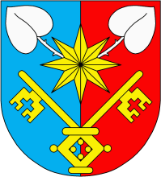 IČ: 00508501, bankovní spojení ČS a.s., č. účtu: 320078309/0800Pronájem pozemků – pacht.Obec Tehov zveřejňuje pronájem pozemků (pacht).Předmětem zemědělského pachtu jsou následující pozemky v katastrálním území Tehov,které jsou ve vlastnictví obce Tehov:Číslo parcelní	1141/42		výměra 1210 m2Číslo parcelní	1645			výměra 2047 m2Číslo parcelní	893/2			výměra 2870 m2Celková výměra činí 6127 m2a to panu Ing. M. Beránkovi, IČ 05847077, za cenu 2000,- Kč za jeden rok pronájmu.Záměr na pronájem byl schválen Zastupitelstvem obce 31. 1. 2024.